SMLOUVA O NÁJMU MOVITÉ VĚCI A SOUVISEJÍCÍCH SLUŽBÁCH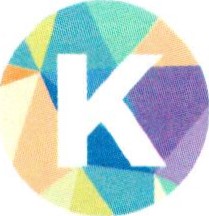 uzavřená podle ss 2201 a násl. ve spojení s SS 1746 odst. 2 zákona č. 89/2012 Sb., občanský zákoník, ve znění pozdějších předpisů(dále jen „občanský zákoník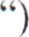 Shrnutí neidůležitěiších podmínekTrvání smlouvy: 12 měsíců od 14. 8. 2023Nájemné: 40.000 Kč bez DPH (21 %)Fakturace: předem na základě faktury vystavené po podpisu se splatností 14 dnůVrácení předmětu nájmu: do 5 pracovních dnů od ukončení smlouvy1.	Smluvní strany03956938zapsaná v obchodním rejstříku vedeném Městským soudem v Praze, spisová značka C 240289(dále jen „nájemce”)pronajímatel a nájemce dále také společně jako „smluvní strany” a každý samostatně jako „smluvní strana” uzavírají níže uvedeného dne, měsíce a roku tutosmlouvu o nájmu movité věci a souvisejících službách.2.	Předmět smlouvy2.1 Předmětem této smlouvy je přenechání předmětu nájmu pronajímatelem nájemci, aby jej nájemce užíval a platil za to pronajímateli nájemné (dále také jako „nájem”) a dále poskytování s nájmem souvisejících služeb pronajímatelem nájemci (dále také jako „služby”).2.2	Pronajímatel tímto prohlašuje, že má ve svém výlučném vlastnictví nezuživatelnou věc — VR headsetMeta Quest 2 včetně standardního příslušenství: originální krabice, dva ovladače headsetu, napájecí USB-C kabel, miniutěrka z mikrovláken (dále jen „předmět nájmu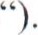 2.3 Pronajímatel i nájemce souhlasně prohlašují, že je předmět nájmu na základě shora uvedené specifikace dostatečně určitě a srozumitelně popsán, aby nemohl být zaměněn s jinou věcí.2.4 Pronajímatel i nájemce dále souhlasně prohlašují, že v předmětu najmu pronajímatel nainstaloval a zajistil nájemci prostřednictvím předmětu nájmu přístup k aplikaci Kaleido zprostředkující virtuální cestovatelské zážitky, která je ve výlučném vlastnictví pronajímatele (dále také jako „aplikace"), přičemž pronajímatel s účinností ke dni podpisu této smlouvy poskytuje bezúplatně nájemci k aplikaci jako celku oprávnění k výkonu práva ji užít (licenci) všemi obvyklými způsoby. Tato licence je nevýhradní, územně neomezená, časově omezená pouze trváním majetkových autorských práv k autorskému dílu. Nájemce není oprávněn do aplikace nebo jeho částí zasahovat nad rámec nezbytný pro zachování její řádné funkcionality dle této smlouvy a není oprávněn aplikaci nebo její části kopírovat ani zpřístupňovat třetím osobám (s výjimkou svých zaměstnanců a klientů).2.5 Pronajímatel se zavazuje přenechat nájemci užívání předmětu nájmu podle této smlouvy za účelem podpory aktivizační terapie klientů nájemce (dále také jako „účel nájmu").2.6 Pronajímatel se dále zavazuje nájemci bezúplatně poskytnout základní zaškolení jím vybraných zaměstnanců, a to formou instruktážních videí a webových návodů včetně telefonické technické podpory v předem smluvními stranami dohodnutém termínu.2.7 Pronajímatel potvrzuje, že je předmět nájmu přenecháván nájemci ve stavu způsobilém k užívání. Nájemce je povinen po převzetí zkontrolovat funkčnost předmětu nájmu dle manuálu pronajímatele a v případné poškození či nefunkčnosti předmětu nájmu tuto skutečnost bezodkladně nahlásit pronajímateli. V případě, že tak nájemce neučiní ve lhůtě sedmi (7) pracovních dnů ode převzetí předmětu nájmu, má se zato, že na předmětu nájmu nejsou žádné nedostatky.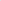 3.	Trvání nájmu, náiemné3.1	Doba trvání nájmu se sjednává na dobu určitou — 12 měsíců od 14. 8. 2023.3.2 Nájemné za předmět nájmu je stanoveno dohodou smluvní stran a činí 40.000 Kč bez DPH (21 %) za celou dobu pronájmu. Součástí nájemného jsou veškeré pronajímatelem poskytnuté služby podle této smlouvy včetně úplaty za poskytnutí licence k aplikaci.3.3 Nájemné ve výši stanovené v článku 3.2 této smlouvy je splatné předem, a to na základě faktury vystavené po podpisu smlouvy se splatností 14 dnů.3.4 Náklady na provoz předmětu nájmu (elektrická energie, vhodné neabrazivní dezinfekční prostředky, baterie do ovladače atp.) nese nájemce. Náklady na údržbu předmětu nájmu nad rámec provozních nákladů, specifikovaných v předchozí větě, což představuje udržování ve stavu způsobilém řádného užívání za účelem uvedeným v této smlouvě, nese pronajímatel.4.	Další ujednání v souvislosti s nájmem4.1 Nájemce je oprávněn přenechat předmět nájmu do podnájmu třetím osobám pouze na základě předchozího písemného souhlasu pronajímatele.4.2 Nebezpečí škody na předmětu nájmu nese pronajímatel, s výjimkou případů, kdy škodu způsobil nájemce nebo podnájemce úmyslně.4.3 Nájemce je povinen předmět nájmu chránit před poškozením, ztrátou či zničením. V případě úmyslného poškození, ztráty či zničení předmětu nájmu nájemcem, je nájemce povinen pronajímateli nahradit vzniklou škodu v plném rozsahu. Pronajímatel pojistil předmět nájmu proti škodě na něm vzniklé bez úmyslného zavinění nájemcem. Náklady na sjednání a hrazení tohoto pojištění nese pronajímatel.4.4	Nájemce není oprávněn provádět na předmětu nájmu změny bez předchozího písemného souhlasu pronajímatele.4.5 Nájemce je povinen umožnit pronajímateli kontrolu předmětu nájmu, oznámí-li mu pronajímatel v přiměřené době den kontroly předmětu nájmu, Pronajímatel je oprávněn vykonávat kontrolu v rozsahu nezbytně nutném pro splnění jejího účelu a v době, která nenarušuje užívání předmětu nájmu nájemcem.4.6 Stane-li se předmět nájmu nezpůsobilý k obvyklému užívání, je nájemce povinen o této skutečnosti infomnovat pronajímatele bez zbytečného odkladu.4.7 Nájemce je povinen čistit a dezinfikovat předmět nájmu pouze neabrazivními dezinfekčními prostředky, které nejsou založeny na bázi alkoholu nebo velmi agresivních chemikáliích, a to dle návodu, předaného pronajímatelem nájemci spolu s předmětem nájmu, tak, aby nedošlo k poškození vnějších povrchů (plastových a látkových), ani vnitřní elektrické soustavy. Dále je povinen uchovávat (skladovat) předmět nájmu vždy v pronajímatelem doručené krabici včetně veškerého příslušenství. Porušení těchto povinností bude považováno za hrubé porušení smlouvy nájemcem a pronajímateli vznikne nárok na odstoupení od smlouvy s účinky ex nunc.4.8 Nájemce je povinen napájet předmět nájmu, konkrétně VR headset, adaptérem dodaným pronajímatelem v rámci příslušenství. K takovému adaptéru může nájemce připojit pronajímatelem dodaný USB-C kabel, případně svůj vlastní USB-C kabel.4.9 V případě, jakýchkoliv nejasností na straně nájemce ve věci správného užívání a čištění předmětu nájmu, je nájemce povinen kontaktovat pronajímatele prostřednictvím kontaktní osoby. Pronajímatel je následně povinen dodat nájemci instrukce pro správné užívání předmětu nájmu a odpovědět na otázky nájemce.4.10 Nájemce je povinen v případě potřeby provedení úprav, oprav či aktualizací předmětu nájmu doručit osobně či poštou do 5 pracovních dnů od oznámení pronajímatele předmět nájmu na adresu sídla pronajímatele. Náklady na toto doručení hradí nájemce. Pronajímatelje pak povinen bezodkladně provést úpravy, opravy či aktualizací předmětu nájmu a předmět nájmu opět doručit nájemci. Náklady na toto zpětné doručení hradí pronajímatel.5.	Prohlášení a další závazky pronajímatele5.1 Pronajímatel odpovídá za vady předmětu nájmu a aplikace, a to zjevné, skryté i právní, které předmět nájmu a aplikace vykazuje v době jeho odevzdání nájemci, byť se projeví později. Pokud se předmět nájmu po uzavření této smlouvy ukáže nezpůsobilý k obvyklému užívání dle této smlouvy, má nájemce právo požadovat po pronajímateli odstranění vad tomu bránících, nebo předmět nájmu pronajímateli vrátit a žádat po něm odevzdání jiné věci, kvalitativně a funkčně shodné či zaměnitelné s předmětem nájmu, k užívání za podmínek sjednaných touto smlouvou.5.2 Pronajímatel prohlašuje, že je výlučným vlastníkem předmětu nájmu a aplikace, že na něm neváznou žádná práva třetích osob a že není dána žádná překážka, která by mu bránila s předmětem nájmu a s aplikací podle této smlouvy nakládat. Prohlašuje dále, že předmět nájmu a aplikace nemá žádné vady, které by bránily jeho řádnému užívání a že je předmět nájmu a aplikace k obvyklému užívání způsobilý.5.3 Pronajímatel se dále zavazuje zpřístupňovat nájemci v pravidelných intervalech nové virtuální zážitky, které si nájemce bude moci stáhnout do aplikace Kaleido prostřednictvím Wi-Fi připojení, které si nájemce zajistí na vlastní náklady. Pronajímatele se dále v této souvislosti zavazuje poskytovat nájemci technickou podporu pro zajištění správné funkcionality předmětu nájmu a aplikace Kaleido, a to zejména prostřednictvím instruktážních videí, webových stránek s online uživatelskou příručkou a často kladenými dotazy, a také prostřednictvím telefonických konzultací v předem domluvených termínech.6.	Ukončení smlouvy6.I	Tato smlouva může být ukončena následujícím způsobem:odstoupením od smlouvy;zánikem předmětu nájmu.Smluvní strany se výslovně dohodly, že po dobu trvání této smlouvy není žádná smluvní strana oprávněna tuto smlouvu vypovědět.Od této smlouvy může kterákoli strana odstoupit, pokud dojde k podstatnému porušení smluvních povinností stranou druhou. Učinky odstoupení od této smlouvy nastanou dnem, kdy bude písemné odstoupení strany odstupující druhé straně doručeno. V takovém případě je nájemce povinen pronajímateli spolu s písemným odstoupením vrátit předmět nájmu ve stejném stavu, v jakém jej převzal, s veškerým pronajímatelem dodaným příslušenstvím a v původním balení.Za podstatné porušení smluvních povinností se považuje na straně nájemce porušení i jen některé jednotlivé povinnosti, uvedené v čl. 4 této smlouvy, bude-li nájemce užívat předmět nájmu za jiným účelem, než který je uveden v této smlouvě.Za podstatné porušení smluvních povinností se na straně pronajímatele považuje, ukáže-li se nepravdivé některé prohlášení pronajímatele, uvedené v čl. 5 smlouvy.Smluvní strany se dohodly, že účinky odstoupení nastávají dnem doručení, a že smluvní strany nejsou povinny vracet si vzájemná poskytnutá plnění před doručením odstoupení (účinky odstoupení nastávají dle dohody stran ex nunc).Po doručení odstoupení od smlouvy je nájemce povinen vrátit způsobem stanoveným v čl. 6.8 této smlouvy předmět nájmu pronajímateli i se všemi doklady a příslušenstvím do pěti (5) pracovních dní. Tuto povinnost má nájemce vždy při skončení nájmu jakýmkoliv způsobem.Po ukončení nájmu podle této smlouvy je nájemce povinen vrátit pronajímateli předmět nájmu v nepoškozeném stavu, a to buď osobně v sídle pronajímatele nebo poštou. Náklady na vrácení předmětu nájmu poštou, vyjma nákladů na jeho zabalení dle poštovních standardů, nese v tomto případě pronajímatel, který zajistí a uhradí svoz balíku ze sídla nájemce.7.	Závěrečná ustanovení7.1	Změny této smlouvy lze činit pouze po dohodě obou stran písemnou formou.7.2	Tato smlouva, jakož i práva a povinnosti vzniklé na základě této smlouvy nebo v souvislosti s ní, se řídí zákonem č. 89/2012 Sb. ve znění pozdějších předpisů, občanský zákoník a ostatními právními předpisy České republiky.7.3	Práva a povinnosti strany vyplývající z této smlouvy může smluvní strana postoupit na třetí osobu pouze s předchozím písemným souhlasem druhé smluvní strany.7.4 Jsou-li, nebo stanou-li se, některá ustanovení této smlouvy zcela nebo zčásti neplatnými, nebo pokud by v této smlouvě některá ustanovení chyběla, není tím dotčena platnost ostatních ustanovení. Namísto neplatného nebo chybějícího ustanovení sjednají smluvní strany takové platné ustanovení, které odpovídá smyslu a účelu neplatného nebo chybějícího ustanovení. V případě, že se některé ustanovení smlouvy ukáže být zdánlivým (nicotný právní akt), posoudí se vliv této vady na ostatní ustanovení této smlouvy dle ustanovení ss 576 občanského zákoníku. Smluvní strany souhlasí, že v takovém případě zahájí neprodleně jednání za účelem změny takového ustanovení tak, aby se stalo platným, zákonným a vynutitelným a zároveň v nejvyšší možné míře zachovávalo původní záměr stran ohledně ustanovení upravujícího danou otázku.7.5	Tato smlouva je uzavřena elektronicky.7.6 Strany po přečtení této smlouvy prohlašují, že souhlasí s jejím obsahem, že tato smlouva byla sepsána vážně, určitě, srozumitelně a na základě jejich pravé a svobodné vůle, na důkaz čehož připojují níže své podpisyV Praze dne 8. 8. 2023	I.1Organizace:Flying Kale s.r.o.sídlem:Karmelitská 379/18, 118 OO Praha 1 (dále jen „pronajímatel”)aI.2Organizace:Dům seniorů Františkov, Liberec, p.o.sídlem:Domažlická 880/8, 460 07 LiberecIČ:10808108